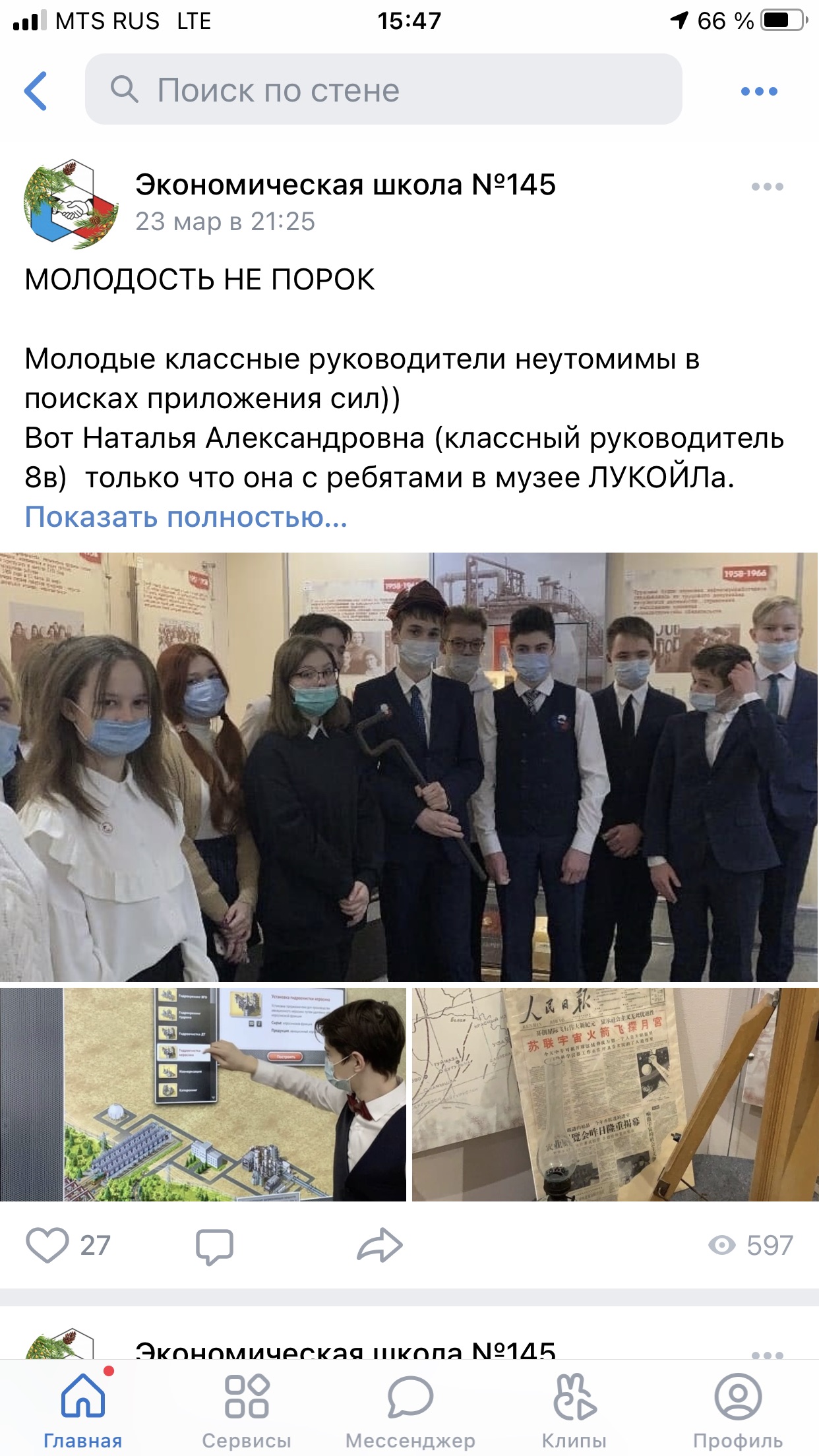 Дружина Юных пожарных в марте 2021 года посетила музей ЛУКОЙЛ , узнали о жизни работников и самом производстве. Ребята подробно рассмотрели макет предприятия, планы эвакуации, работой пожарных на предприятии.